       РЕШЕНИЕ	с. Морты	         КАРАР	№ 136	         	“28”сентября  2018 года О назначении местного референдума на территории Мортовского  сельского поселения по вопросу введения и использования средств самообложения граждан	В соответствии со статьей 15 Федерального закона от 12.06.2002 № 67-ФЗ «Об основных гарантиях избирательных прав и права на участие в референдуме граждан Российской Федерации», статьями 22, 56 Федерального закона от 06.10.2003  № 131-ФЗ «Об общих принципах организации местного самоуправления в Российской Федерации», статьей 12 Закона Республики Татарстан  от 24.03.2004 № 23-3РТ «О местном референдуме», статьей 11 Устава Мортовского   сельского поселения Елабужского муниципального района, решением Совета Мортовского  сельского поселения от 01.07.2014 г. №143 «Об утверждении Положения о самообложении граждан и порядке сбора и использования средств самообложения граждан на территории Мортовского   сельского поселения Елабужского муниципального района», на основании постановления Исполнительного комитета Мортовского  сельского поселения Елабужского муниципального района от 26.09.2018г. № 8 «Об инициировании проведения референдума», решения Совета Мортовского  сельского поселения Елабужского муниципального района от 26.09.2018г. № 135 «Об инициировании проведения референдума», Совет Мортовского  сельского поселения Елабужского муниципального районаРЕШИЛ:1. Назначить на 18 ноября 2018 года местный референдум по вопросу введения самообложения граждан на территории Мортовского  сельского поселения Елабужского муниципального района.2. Утвердить вопрос, выносимый на местный референдум:2.1.     «Согласны ли вы на введение самообложения в сумме 400 рублей с граждан, место жительства которых расположено в границах муниципального образования Мортовское  сельское поселение Елабужского муниципального района, достигших возраста 18 лет, за исключением инвалидов общего заболевания,  ветеранов ВОВ и боевых действий, вдов участников ВОВ и боевых действий, многодетных семей, студентов очных отделений высших и средне-специальных (средне-профессиональных) учебных заведений,  размер платежей для которых составляет 200 рублей, на решение следующих вопросов местного назначения:1)Реконструкция обелиска павшим односельчанам в Великой Отечественной войне и благоустройство его территории» «ДА»                                                                           « НЕТ».	3. Направить настоящее решение в избирательную комиссию муниципального образования для подготовки и проведения референдума.4. Настоящее решение подлежит обнародованию  и  размещению официальном сайте муниципального образования в течение 5 дней со дня принятия.5. Настоящее решение вступает в силу со дня его опубликования.Председатель                                                                                Ф.Ф.Закиров МКУ «СОВЕТ МОРТОВСКОГО  СЕЛЬСКОГО ПОСЕЛЕНИЯ» ЕЛАБУЖСКОГО МУНИЦИПАЛЬНОГОРАЙОНА РЕСПУБЛИКИ ТАТАРСТАН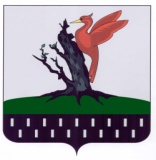 ТАТАРСТАН РЕСПУБЛИКАСЫАЛАБУГА МУНИЦИПАЛЬ РАЙОНЫ  МКО «МОРТ АВЫЛ ҖИРЛЕГЕ СОВЕТЫ»